График работы врачей в ГУЗ «ГКБ № 2 г. Тулы им. Е. Г. Лазарева»(медицинский  блок 1, М. Горького,1)ВРАЧИ - ТЕРАПЕВТЫТерапевтический участок № 13.   Участковый врач-терапевт:  Горбач Владимир ВладимировичУровень: Высшее специалитет Дата выдачи диплома: 30.06.2017Год окончания: 2 017, учебное заведение: ФГБОУ ВО "ТУЛЬСКИЙ ГОСУДАРСТВЕННЫЙ УНИВЕРСИТЕТСертификат:Специальность: лечебное дело, стандарт: врач-лечебник (врач-терапевт участковый), Место проведения: ФГБОУ ВО "ТУЛЬСКИЙ ГОСУДАРСТВЕННЫЙ УНИВЕРСИТЕТ", Дата проведения: 21.07.2017, серия: 1234, номер: 56789101; срок действия: 21.07.2022Терапевтический участок № 13.   Участковый врач-терапевт:  Горбач Владимир ВладимировичУровень: Высшее специалитет Дата выдачи диплома: 30.06.2017Год окончания: 2 017, учебное заведение: ФГБОУ ВО "ТУЛЬСКИЙ ГОСУДАРСТВЕННЫЙ УНИВЕРСИТЕТСертификат:Специальность: лечебное дело, стандарт: врач-лечебник (врач-терапевт участковый), Место проведения: ФГБОУ ВО "ТУЛЬСКИЙ ГОСУДАРСТВЕННЫЙ УНИВЕРСИТЕТ", Дата проведения: 21.07.2017, серия: 1234, номер: 56789101; срок действия: 21.07.2022Терапевтический участок № 13.   Участковый врач-терапевт:  Горбач Владимир ВладимировичУровень: Высшее специалитет Дата выдачи диплома: 30.06.2017Год окончания: 2 017, учебное заведение: ФГБОУ ВО "ТУЛЬСКИЙ ГОСУДАРСТВЕННЫЙ УНИВЕРСИТЕТСертификат:Специальность: лечебное дело, стандарт: врач-лечебник (врач-терапевт участковый), Место проведения: ФГБОУ ВО "ТУЛЬСКИЙ ГОСУДАРСТВЕННЫЙ УНИВЕРСИТЕТ", Дата проведения: 21.07.2017, серия: 1234, номер: 56789101; срок действия: 21.07.2022Терапевтический участок № 13.   Участковый врач-терапевт:  Горбач Владимир ВладимировичУровень: Высшее специалитет Дата выдачи диплома: 30.06.2017Год окончания: 2 017, учебное заведение: ФГБОУ ВО "ТУЛЬСКИЙ ГОСУДАРСТВЕННЫЙ УНИВЕРСИТЕТСертификат:Специальность: лечебное дело, стандарт: врач-лечебник (врач-терапевт участковый), Место проведения: ФГБОУ ВО "ТУЛЬСКИЙ ГОСУДАРСТВЕННЫЙ УНИВЕРСИТЕТ", Дата проведения: 21.07.2017, серия: 1234, номер: 56789101; срок действия: 21.07.2022Ул. М. ГорькогоУл. М. Горького27,31,31 а,33,33а27,31,31 а,33,33аУчастковая медицинская сестра: Шавырина Дарья АлександровнаУчастковая медицинская сестра: Шавырина Дарья АлександровнаУчастковая медицинская сестра: Шавырина Дарья АлександровнаУчастковая медицинская сестра: Шавырина Дарья АлександровнаУчастковая медицинская сестра: Шавырина Дарья АлександровнаГрафик работы: нечетные – с 08:00 до 15:30; четные- 12:30 до 20:00График работы: нечетные – с 08:00 до 15:30; четные- 12:30 до 20:00График работы: нечетные – с 08:00 до 15:30; четные- 12:30 до 20:00График работы: нечетные – с 08:00 до 15:30; четные- 12:30 до 20:00График работы: нечетные – с 08:00 до 15:30; четные- 12:30 до 20:00Терапевтический участок № 14.   Участковый врач-терапевт: Горбач Владимир ВладимировичУровень: Высшее специалитет  Дата выдачи диплома: 30.06.2017, Год окончания: 2 017, учебное заведение: ФГБОУ ВО "ТУЛЬСКИЙ ГОСУДАРСТВЕННЫЙ УНИВЕРСИТЕСертификат:Специальность: лечебное дело, стандарт: врач-лечебник (врач-терапевт участковый), Место проведения: ФГБОУ ВО "ТУЛЬСКИЙ ГОСУДАРСТВЕННЫЙ УНИВЕРСИТЕТ", Дата проведения: 21.07.2017, серия: 1234, номер: 56789101; срок действия 21.07.2022Терапевтический участок № 14.   Участковый врач-терапевт: Горбач Владимир ВладимировичУровень: Высшее специалитет  Дата выдачи диплома: 30.06.2017, Год окончания: 2 017, учебное заведение: ФГБОУ ВО "ТУЛЬСКИЙ ГОСУДАРСТВЕННЫЙ УНИВЕРСИТЕСертификат:Специальность: лечебное дело, стандарт: врач-лечебник (врач-терапевт участковый), Место проведения: ФГБОУ ВО "ТУЛЬСКИЙ ГОСУДАРСТВЕННЫЙ УНИВЕРСИТЕТ", Дата проведения: 21.07.2017, серия: 1234, номер: 56789101; срок действия 21.07.2022Терапевтический участок № 14.   Участковый врач-терапевт: Горбач Владимир ВладимировичУровень: Высшее специалитет  Дата выдачи диплома: 30.06.2017, Год окончания: 2 017, учебное заведение: ФГБОУ ВО "ТУЛЬСКИЙ ГОСУДАРСТВЕННЫЙ УНИВЕРСИТЕСертификат:Специальность: лечебное дело, стандарт: врач-лечебник (врач-терапевт участковый), Место проведения: ФГБОУ ВО "ТУЛЬСКИЙ ГОСУДАРСТВЕННЫЙ УНИВЕРСИТЕТ", Дата проведения: 21.07.2017, серия: 1234, номер: 56789101; срок действия 21.07.2022Ул. Горького15,17,19,21,25,29,29а15,17,19,21,25,29,29аУчастковая медицинская сестра: Шавырина Дарья АлександровнаУчастковая медицинская сестра: Шавырина Дарья АлександровнаУчастковая медицинская сестра: Шавырина Дарья АлександровнаУчастковая медицинская сестра: Шавырина Дарья АлександровнаУчастковая медицинская сестра: Шавырина Дарья АлександровнаГрафик работы: нечетные – с 08:00 до 15:30; четные- с 12:30 до 20:00График работы: нечетные – с 08:00 до 15:30; четные- с 12:30 до 20:00График работы: нечетные – с 08:00 до 15:30; четные- с 12:30 до 20:00График работы: нечетные – с 08:00 до 15:30; четные- с 12:30 до 20:00График работы: нечетные – с 08:00 до 15:30; четные- с 12:30 до 20:00Терапевтический участок № 15.Участковый врач-терапевт:Александрова Анна АлександровнаУровень: Высшее специалитет,  год поступления:2015 , Серия диплома:107131 , номер диплома: 128393 , Дата выдачи диплома: 06.07.2021, год окончания:2021 , Учебное заведение: ФГБОУ ВО "ТУЛЬСКИЙ ГОСУДАРСТВЕННЫЙ УНИВЕРСИТЕТ""Сертификат:Специальность: лечебное дело, стандарт: врач-лечебник (врач-терапевт участковый)Терапевтический участок № 15.Участковый врач-терапевт:Александрова Анна АлександровнаУровень: Высшее специалитет,  год поступления:2015 , Серия диплома:107131 , номер диплома: 128393 , Дата выдачи диплома: 06.07.2021, год окончания:2021 , Учебное заведение: ФГБОУ ВО "ТУЛЬСКИЙ ГОСУДАРСТВЕННЫЙ УНИВЕРСИТЕТ""Сертификат:Специальность: лечебное дело, стандарт: врач-лечебник (врач-терапевт участковый)Терапевтический участок № 15.Участковый врач-терапевт:Александрова Анна АлександровнаУровень: Высшее специалитет,  год поступления:2015 , Серия диплома:107131 , номер диплома: 128393 , Дата выдачи диплома: 06.07.2021, год окончания:2021 , Учебное заведение: ФГБОУ ВО "ТУЛЬСКИЙ ГОСУДАРСТВЕННЫЙ УНИВЕРСИТЕТ""Сертификат:Специальность: лечебное дело, стандарт: врач-лечебник (врач-терапевт участковый)Ул. Курковая150-154, 153-179150-154, 153-179191 км191 кмКв. М.Гончары1-16, частный сектор1-16, частный секторПриупский с-зУл. Пузакова72,7872,78Участковая медицинская сестра: Захарова Татьяна АлександровнаУчастковая медицинская сестра: Захарова Татьяна АлександровнаУчастковая медицинская сестра: Захарова Татьяна АлександровнаУчастковая медицинская сестра: Захарова Татьяна АлександровнаУчастковая медицинская сестра: Захарова Татьяна АлександровнаГрафик работы: с 12-30 до 20:00; четные- 08:00 до 15:30График работы: с 12-30 до 20:00; четные- 08:00 до 15:30График работы: с 12-30 до 20:00; четные- 08:00 до 15:30График работы: с 12-30 до 20:00; четные- 08:00 до 15:30График работы: с 12-30 до 20:00; четные- 08:00 до 15:30Терапевтический участок № 16.   Участковый врач-терапевт:Ивушкина Елена СергеевнаУровень: Высшее специалитет,   дата выдачи диплома: 30.06.2016, год окончания: 2 016Сертификат:Учебное заведение: ФГБОУ ВО "ТУЛЬСКИЙ ГОСУДАРСТВЕННЫЙ УНИВЕРСИТЕТ", Специальность: терапия, Серия сертификата: номер сертификата: 0171241403216, дата получения: 05.07.2017;Учебное заведение: АНОВО СЛАВЯНО-ГРЕКО-ЛАТИНСКАЯ АКАДЕМИЯ, Специальность: Организация здравоохранения и общественное здоровье, Серия сертификата: 117724, номер сертификата: 2133044, Дата получения: 12.03.2020; срок действия 12.03.2025Терапевтический участок № 16.   Участковый врач-терапевт:Ивушкина Елена СергеевнаУровень: Высшее специалитет,   дата выдачи диплома: 30.06.2016, год окончания: 2 016Сертификат:Учебное заведение: ФГБОУ ВО "ТУЛЬСКИЙ ГОСУДАРСТВЕННЫЙ УНИВЕРСИТЕТ", Специальность: терапия, Серия сертификата: номер сертификата: 0171241403216, дата получения: 05.07.2017;Учебное заведение: АНОВО СЛАВЯНО-ГРЕКО-ЛАТИНСКАЯ АКАДЕМИЯ, Специальность: Организация здравоохранения и общественное здоровье, Серия сертификата: 117724, номер сертификата: 2133044, Дата получения: 12.03.2020; срок действия 12.03.2025Терапевтический участок № 16.   Участковый врач-терапевт:Ивушкина Елена СергеевнаУровень: Высшее специалитет,   дата выдачи диплома: 30.06.2016, год окончания: 2 016Сертификат:Учебное заведение: ФГБОУ ВО "ТУЛЬСКИЙ ГОСУДАРСТВЕННЫЙ УНИВЕРСИТЕТ", Специальность: терапия, Серия сертификата: номер сертификата: 0171241403216, дата получения: 05.07.2017;Учебное заведение: АНОВО СЛАВЯНО-ГРЕКО-ЛАТИНСКАЯ АКАДЕМИЯ, Специальность: Организация здравоохранения и общественное здоровье, Серия сертификата: 117724, номер сертификата: 2133044, Дата получения: 12.03.2020; срок действия 12.03.2025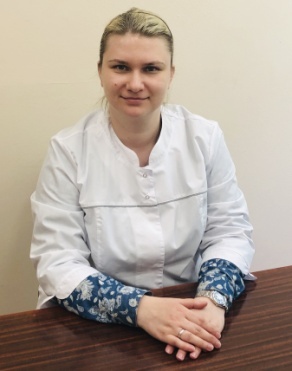 Ул. Пузакова58,60,62,64,66,68,7058,60,62,64,66,68,70Участковая медицинская сестра: Егорова Марина ВладимировнаУчастковая медицинская сестра: Егорова Марина ВладимировнаУчастковая медицинская сестра: Егорова Марина ВладимировнаУчастковая медицинская сестра: Егорова Марина ВладимировнаУчастковая медицинская сестра: Егорова Марина ВладимировнаГрафик работы: с 08:00-15:30График работы: с 08:00-15:30График работы: с 08:00-15:30График работы: с 08:00-15:30График работы: с 08:00-15:30Терапевтический участок № 17.   Участковый врач-терапевт:Иванков Александр НиколаевичУровень: Высшее специалитет,  год поступления: 2016, серия диплома: 107131, номер диплома: 0280027, дата выдачи диплома: 15.07.2020, год окончания: 2 020, Учебное заведение: ФГБОУ ВО "ТУЛЬСКИЙ ГОСУДАРСТВЕННЫЙ УНИВЕРСИТЕТ"Сертификат: Учебное заведение: ФГБОУ ВО "ТУЛЬСКИЙ ГОСУДАРСТВЕННЫЙ УНИВЕРСИТЕТ", специальность: лечебное дело, серия сертификата: 128,  номер сертификата: 183, дата получения: 15.07.2020; срок действия 15.07.2025Терапевтический участок № 17.   Участковый врач-терапевт:Иванков Александр НиколаевичУровень: Высшее специалитет,  год поступления: 2016, серия диплома: 107131, номер диплома: 0280027, дата выдачи диплома: 15.07.2020, год окончания: 2 020, Учебное заведение: ФГБОУ ВО "ТУЛЬСКИЙ ГОСУДАРСТВЕННЫЙ УНИВЕРСИТЕТ"Сертификат: Учебное заведение: ФГБОУ ВО "ТУЛЬСКИЙ ГОСУДАРСТВЕННЫЙ УНИВЕРСИТЕТ", специальность: лечебное дело, серия сертификата: 128,  номер сертификата: 183, дата получения: 15.07.2020; срок действия 15.07.2025Терапевтический участок № 17.   Участковый врач-терапевт:Иванков Александр НиколаевичУровень: Высшее специалитет,  год поступления: 2016, серия диплома: 107131, номер диплома: 0280027, дата выдачи диплома: 15.07.2020, год окончания: 2 020, Учебное заведение: ФГБОУ ВО "ТУЛЬСКИЙ ГОСУДАРСТВЕННЫЙ УНИВЕРСИТЕТ"Сертификат: Учебное заведение: ФГБОУ ВО "ТУЛЬСКИЙ ГОСУДАРСТВЕННЫЙ УНИВЕРСИТЕТ", специальность: лечебное дело, серия сертификата: 128,  номер сертификата: 183, дата получения: 15.07.2020; срок действия 15.07.2025Гончарный переулок и проездУл. Заварная123-125,129, 160-162,170-172123-125,129, 160-162,170-172Ул. М.Горького2323Ул. Пузакова24,26,28,30,32,34,40,42,44,46,50а,б,в,52а,б,в, 54,5624,26,28,30,32,34,40,42,44,46,50а,б,в,52а,б,в, 54,56Ул. Штыковая204-228, 181-209204-228, 181-209Участковая медицинская сестра: сестра Попова Светлана ЕвгеньевнаУчастковая медицинская сестра: сестра Попова Светлана ЕвгеньевнаУчастковая медицинская сестра: сестра Попова Светлана ЕвгеньевнаУчастковая медицинская сестра: сестра Попова Светлана ЕвгеньевнаУчастковая медицинская сестра: сестра Попова Светлана ЕвгеньевнаГрафик работы: ежедневно с 14:00 до 20:00График работы: ежедневно с 14:00 до 20:00График работы: ежедневно с 14:00 до 20:00График работы: ежедневно с 14:00 до 20:00График работы: ежедневно с 14:00 до 20:00Терапевтический участок № 18.  Участковый врач-терапевт:Пронина Лера СергеевнаУровень: Высшее специалитет,  Дата выдачи диплома: 15.07.2016Год окончания 2016Учебное заведение: ФГБОУ ВО "ТУЛЬСКИЙ ГОСУДАРСТВЕННЫЙ УНИВЕРСИТЕТ" Сертификат ,дата получения 15.07.2016Терапевтический участок № 18.  Участковый врач-терапевт:Пронина Лера СергеевнаУровень: Высшее специалитет,  Дата выдачи диплома: 15.07.2016Год окончания 2016Учебное заведение: ФГБОУ ВО "ТУЛЬСКИЙ ГОСУДАРСТВЕННЫЙ УНИВЕРСИТЕТ" Сертификат ,дата получения 15.07.2016Терапевтический участок № 18.  Участковый врач-терапевт:Пронина Лера СергеевнаУровень: Высшее специалитет,  Дата выдачи диплома: 15.07.2016Год окончания 2016Учебное заведение: ФГБОУ ВО "ТУЛЬСКИЙ ГОСУДАРСТВЕННЫЙ УНИВЕРСИТЕТ" Сертификат ,дата получения 15.07.2016Терапевтический участок № 18.  Участковый врач-терапевт:Пронина Лера СергеевнаУровень: Высшее специалитет,  Дата выдачи диплома: 15.07.2016Год окончания 2016Учебное заведение: ФГБОУ ВО "ТУЛЬСКИЙ ГОСУДАРСТВЕННЫЙ УНИВЕРСИТЕТ" Сертификат ,дата получения 15.07.2016Ул. Пузакова2, 4,6,8,10,12,14,16,18,20 а, б, 222, 4,6,8,10,12,14,16,18,20 а, б, 222, 4,6,8,10,12,14,16,18,20 а, б, 22Участковая медицинская сестра: Хасанова Наиля АвхадиевнаУчастковая медицинская сестра: Хасанова Наиля АвхадиевнаУчастковая медицинская сестра: Хасанова Наиля АвхадиевнаУчастковая медицинская сестра: Хасанова Наиля АвхадиевнаУчастковая медицинская сестра: Хасанова Наиля АвхадиевнаГрафик работы: Ежедневно 08:00-15:30График работы: Ежедневно 08:00-15:30График работы: Ежедневно 08:00-15:30График работы: Ежедневно 08:00-15:30График работы: Ежедневно 08:00-15:30Терапевтический участок № 19.   Участковый врач-терапевт:Пронина Лера СергеевнаУровень: Высшее специалитет,  Дата выдачи диплома: 15.07.2016, год окончания: 2016 ,Учебное заведение: ФГБОУ ВО "ТУЛЬСКИЙ ГОСУДАРСТВЕННЫЙ УНИВЕРСИТЕТ"Специальность: ТерапияСертификат ,дата получения 15.07.2016Терапевтический участок № 19.   Участковый врач-терапевт:Пронина Лера СергеевнаУровень: Высшее специалитет,  Дата выдачи диплома: 15.07.2016, год окончания: 2016 ,Учебное заведение: ФГБОУ ВО "ТУЛЬСКИЙ ГОСУДАРСТВЕННЫЙ УНИВЕРСИТЕТ"Специальность: ТерапияСертификат ,дата получения 15.07.2016Терапевтический участок № 19.   Участковый врач-терапевт:Пронина Лера СергеевнаУровень: Высшее специалитет,  Дата выдачи диплома: 15.07.2016, год окончания: 2016 ,Учебное заведение: ФГБОУ ВО "ТУЛЬСКИЙ ГОСУДАРСТВЕННЫЙ УНИВЕРСИТЕТ"Специальность: ТерапияСертификат ,дата получения 15.07.2016Терапевтический участок № 19.   Участковый врач-терапевт:Пронина Лера СергеевнаУровень: Высшее специалитет,  Дата выдачи диплома: 15.07.2016, год окончания: 2016 ,Учебное заведение: ФГБОУ ВО "ТУЛЬСКИЙ ГОСУДАРСТВЕННЫЙ УНИВЕРСИТЕТ"Специальность: ТерапияСертификат ,дата получения 15.07.2016Ул. Демидовская70,70б, 72-74, 115-119,70,70б, 72-74, 115-119,70,70б, 72-74, 115-119,Ул. М. Горького555Ул. Октябрьская50-7650-7650-76Участковая медицинская сестра: Хасанова Наиля АвхадиевнаУчастковая медицинская сестра: Хасанова Наиля АвхадиевнаУчастковая медицинская сестра: Хасанова Наиля АвхадиевнаУчастковая медицинская сестра: Хасанова Наиля АвхадиевнаУчастковая медицинская сестра: Хасанова Наиля АвхадиевнаГрафик работы: Ежедневно 08:00-15:30График работы: Ежедневно 08:00-15:30График работы: Ежедневно 08:00-15:30График работы: Ежедневно 08:00-15:30График работы: Ежедневно 08:00-15:30Терапевтический участок № 20.   Участковый врач-терапевт:Никитинская Наталья АндреевнаУровень: Высшее специалитет, дата выдачи диплома: 30.06.2016, год окончания: 2016,Сертификат:Учебное заведение: ФГБОУ ВО "ТУЛЬСКИЙ ГОСУДАРСТВЕННЫЙ УНИВЕРСИТЕТ", Специальность: терапия, серия сертификата: номер сертификата: 0171241403231, Дата получения: 05.07.2017;Срок действия сертификата:05.07.2022Терапевтический участок № 20.   Участковый врач-терапевт:Никитинская Наталья АндреевнаУровень: Высшее специалитет, дата выдачи диплома: 30.06.2016, год окончания: 2016,Сертификат:Учебное заведение: ФГБОУ ВО "ТУЛЬСКИЙ ГОСУДАРСТВЕННЫЙ УНИВЕРСИТЕТ", Специальность: терапия, серия сертификата: номер сертификата: 0171241403231, Дата получения: 05.07.2017;Срок действия сертификата:05.07.2022Терапевтический участок № 20.   Участковый врач-терапевт:Никитинская Наталья АндреевнаУровень: Высшее специалитет, дата выдачи диплома: 30.06.2016, год окончания: 2016,Сертификат:Учебное заведение: ФГБОУ ВО "ТУЛЬСКИЙ ГОСУДАРСТВЕННЫЙ УНИВЕРСИТЕТ", Специальность: терапия, серия сертификата: номер сертификата: 0171241403231, Дата получения: 05.07.2017;Срок действия сертификата:05.07.2022Терапевтический участок № 20.   Участковый врач-терапевт:Никитинская Наталья АндреевнаУровень: Высшее специалитет, дата выдачи диплома: 30.06.2016, год окончания: 2016,Сертификат:Учебное заведение: ФГБОУ ВО "ТУЛЬСКИЙ ГОСУДАРСТВЕННЫЙ УНИВЕРСИТЕТ", Специальность: терапия, серия сертификата: номер сертификата: 0171241403231, Дата получения: 05.07.2017;Срок действия сертификата:05.07.2022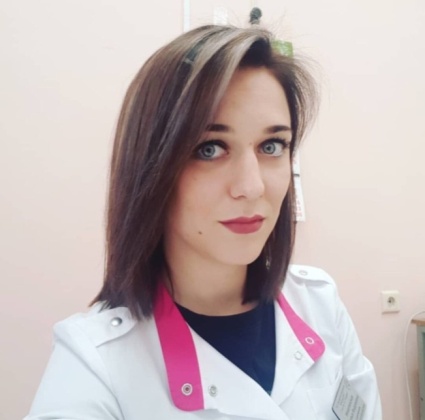 Ул. Демидовская80-84,18780-84,18780-84,187Ул. Октябрьская828282Тростянский пер.17-2717-2717-27Ул. Пузакова15, 1715, 1715, 17Участковая медицинская сестра: Никишкина Полина АндреевнаУчастковая медицинская сестра: Никишкина Полина АндреевнаУчастковая медицинская сестра: Никишкина Полина АндреевнаУчастковая медицинская сестра: Никишкина Полина АндреевнаУчастковая медицинская сестра: Никишкина Полина АндреевнаГрафик работы: с 08.00 до 15:30График работы: с 08.00 до 15:30График работы: с 08.00 до 15:30График работы: с 08.00 до 15:30График работы: с 08.00 до 15:30Терапевтический участок № 21.   Участковый врач-терапевт:Никитинская Наталья АндреевнаУровень: Высшее специалитет, Дата выдачи диплома: 30.06.2016, Год окончания: 2016,Сертификат:Учебное заведение: ФГБОУ ВО "ТУЛЬСКИЙ ГОСУДАРСТВЕННЫЙ УНИВЕРСИТЕТ", Специальность: Терапия, Серия сертификата: номер сертификата: 0171241403231, Дата получения: 05.07.2017;Срок действия сертификата:05.07.2022Терапевтический участок № 21.   Участковый врач-терапевт:Никитинская Наталья АндреевнаУровень: Высшее специалитет, Дата выдачи диплома: 30.06.2016, Год окончания: 2016,Сертификат:Учебное заведение: ФГБОУ ВО "ТУЛЬСКИЙ ГОСУДАРСТВЕННЫЙ УНИВЕРСИТЕТ", Специальность: Терапия, Серия сертификата: номер сертификата: 0171241403231, Дата получения: 05.07.2017;Срок действия сертификата:05.07.2022Терапевтический участок № 21.   Участковый врач-терапевт:Никитинская Наталья АндреевнаУровень: Высшее специалитет, Дата выдачи диплома: 30.06.2016, Год окончания: 2016,Сертификат:Учебное заведение: ФГБОУ ВО "ТУЛЬСКИЙ ГОСУДАРСТВЕННЫЙ УНИВЕРСИТЕТ", Специальность: Терапия, Серия сертификата: номер сертификата: 0171241403231, Дата получения: 05.07.2017;Срок действия сертификата:05.07.2022Терапевтический участок № 21.   Участковый врач-терапевт:Никитинская Наталья АндреевнаУровень: Высшее специалитет, Дата выдачи диплома: 30.06.2016, Год окончания: 2016,Сертификат:Учебное заведение: ФГБОУ ВО "ТУЛЬСКИЙ ГОСУДАРСТВЕННЫЙ УНИВЕРСИТЕТ", Специальность: Терапия, Серия сертификата: номер сертификата: 0171241403231, Дата получения: 05.07.2017;Срок действия сертификата:05.07.2022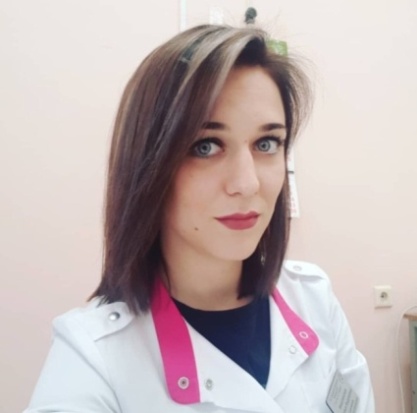 Ул. Герцена134134134Комсомольский пер.Тростянский пер29-4129-4129-41Ул. Пузакова19, 119-14719, 119-14719, 119-147Большие ГончарыУчастковая медицинская сестра: Никишкина Полина АндреевнаУчастковая медицинская сестра: Никишкина Полина АндреевнаУчастковая медицинская сестра: Никишкина Полина АндреевнаУчастковая медицинская сестра: Никишкина Полина АндреевнаУчастковая медицинская сестра: Никишкина Полина АндреевнаГрафик работы: с 08.00 до 15:30График работы: с 08.00 до 15:30График работы: с 08.00 до 15:30График работы: с 08.00 до 15:30График работы: с 08.00 до 15:30Терапевтический участок № 22.   Участковый врач-терапевт:Иванков Александр НиколаевичУровень: Высшее специалитет,  Год поступления: 2 016, Серия диплома: 107131, Номер диплома: 0280027, Дата выдачи диплома: 15.07.2020, Год окончания: 2 020, Учебное заведение: ФГБОУ ВО "ТУЛЬСКИЙ ГОСУДАРСТВЕННЫЙ УНИВЕРСИТЕТ"Сертификат: Учебное заведение: ФГБОУ ВО "ТУЛЬСКИЙ ГОСУДАРСТВЕННЫЙ УНИВЕРСИТЕТ", Специальность: лечебное дело, серия сертификата: 128, номер сертификата: 183, Дата получения: 15.07.2020; срок действия 15.07.2025Терапевтический участок № 22.   Участковый врач-терапевт:Иванков Александр НиколаевичУровень: Высшее специалитет,  Год поступления: 2 016, Серия диплома: 107131, Номер диплома: 0280027, Дата выдачи диплома: 15.07.2020, Год окончания: 2 020, Учебное заведение: ФГБОУ ВО "ТУЛЬСКИЙ ГОСУДАРСТВЕННЫЙ УНИВЕРСИТЕТ"Сертификат: Учебное заведение: ФГБОУ ВО "ТУЛЬСКИЙ ГОСУДАРСТВЕННЫЙ УНИВЕРСИТЕТ", Специальность: лечебное дело, серия сертификата: 128, номер сертификата: 183, Дата получения: 15.07.2020; срок действия 15.07.2025Терапевтический участок № 22.   Участковый врач-терапевт:Иванков Александр НиколаевичУровень: Высшее специалитет,  Год поступления: 2 016, Серия диплома: 107131, Номер диплома: 0280027, Дата выдачи диплома: 15.07.2020, Год окончания: 2 020, Учебное заведение: ФГБОУ ВО "ТУЛЬСКИЙ ГОСУДАРСТВЕННЫЙ УНИВЕРСИТЕТ"Сертификат: Учебное заведение: ФГБОУ ВО "ТУЛЬСКИЙ ГОСУДАРСТВЕННЫЙ УНИВЕРСИТЕТ", Специальность: лечебное дело, серия сертификата: 128, номер сертификата: 183, Дата получения: 15.07.2020; срок действия 15.07.2025Терапевтический участок № 22.   Участковый врач-терапевт:Иванков Александр НиколаевичУровень: Высшее специалитет,  Год поступления: 2 016, Серия диплома: 107131, Номер диплома: 0280027, Дата выдачи диплома: 15.07.2020, Год окончания: 2 020, Учебное заведение: ФГБОУ ВО "ТУЛЬСКИЙ ГОСУДАРСТВЕННЫЙ УНИВЕРСИТЕТ"Сертификат: Учебное заведение: ФГБОУ ВО "ТУЛЬСКИЙ ГОСУДАРСТВЕННЫЙ УНИВЕРСИТЕТ", Специальность: лечебное дело, серия сертификата: 128, номер сертификата: 183, Дата получения: 15.07.2020; срок действия 15.07.2025Ул. Демидовская1-61, 2-561-61, 2-561-61, 2-56Ул. Литейная18-26 б, 2418-26 б, 2418-26 б, 24Ул. Луначарского17-27 а, 14-4017-27 а, 14-4017-27 а, 14-40Ул. М. Горького7-137-137-13Ул. Октябрьская 2-482-482-48Сакко и Ванцетти2-40, 1-41, 352-40, 1-41, 352-40, 1-41, 35Участковая медицинская сестра: Попова Светлана ЕвгеньевнаУчастковая медицинская сестра: Попова Светлана ЕвгеньевнаУчастковая медицинская сестра: Попова Светлана ЕвгеньевнаУчастковая медицинская сестра: Попова Светлана ЕвгеньевнаУчастковая медицинская сестра: Попова Светлана ЕвгеньевнаГрафик работы: ежедневно с 14:00 до 20:00График работы: ежедневно с 14:00 до 20:00График работы: ежедневно с 14:00 до 20:00График работы: ежедневно с 14:00 до 20:00График работы: ежедневно с 14:00 до 20:00Терапевтический участок № 23.   Участковый врач-терапевт:Редих Ольга ВладимировнаУровень: Высшее специалитет,  год поступления: 2016, серия диплома: 107131, Номер диплома: 0280027, Дата выдачи диплома: 15.07.2020, год окончания: 2020, Учебное заведение: ФГБОУ ВО "ТУЛЬСКИЙ ГОСУДАРСТВЕННЫЙ УНИВЕРСИТЕТ"Сертификат: Учебное заведение: ФГБОУ ВО "ТУЛЬСКИЙ ГОСУДАРСТВЕННЫЙ УНИВЕРСИТЕТ", Специальность: лечебное дело, серия сертификата: 128,  номер сертификата: 183, дата получения: 15.07.2020; срок действия 20.07.2025Терапевтический участок № 23.   Участковый врач-терапевт:Редих Ольга ВладимировнаУровень: Высшее специалитет,  год поступления: 2016, серия диплома: 107131, Номер диплома: 0280027, Дата выдачи диплома: 15.07.2020, год окончания: 2020, Учебное заведение: ФГБОУ ВО "ТУЛЬСКИЙ ГОСУДАРСТВЕННЫЙ УНИВЕРСИТЕТ"Сертификат: Учебное заведение: ФГБОУ ВО "ТУЛЬСКИЙ ГОСУДАРСТВЕННЫЙ УНИВЕРСИТЕТ", Специальность: лечебное дело, серия сертификата: 128,  номер сертификата: 183, дата получения: 15.07.2020; срок действия 20.07.2025Терапевтический участок № 23.   Участковый врач-терапевт:Редих Ольга ВладимировнаУровень: Высшее специалитет,  год поступления: 2016, серия диплома: 107131, Номер диплома: 0280027, Дата выдачи диплома: 15.07.2020, год окончания: 2020, Учебное заведение: ФГБОУ ВО "ТУЛЬСКИЙ ГОСУДАРСТВЕННЫЙ УНИВЕРСИТЕТ"Сертификат: Учебное заведение: ФГБОУ ВО "ТУЛЬСКИЙ ГОСУДАРСТВЕННЫЙ УНИВЕРСИТЕТ", Специальность: лечебное дело, серия сертификата: 128,  номер сертификата: 183, дата получения: 15.07.2020; срок действия 20.07.2025Терапевтический участок № 23.   Участковый врач-терапевт:Редих Ольга ВладимировнаУровень: Высшее специалитет,  год поступления: 2016, серия диплома: 107131, Номер диплома: 0280027, Дата выдачи диплома: 15.07.2020, год окончания: 2020, Учебное заведение: ФГБОУ ВО "ТУЛЬСКИЙ ГОСУДАРСТВЕННЫЙ УНИВЕРСИТЕТ"Сертификат: Учебное заведение: ФГБОУ ВО "ТУЛЬСКИЙ ГОСУДАРСТВЕННЫЙ УНИВЕРСИТЕТ", Специальность: лечебное дело, серия сертификата: 128,  номер сертификата: 183, дата получения: 15.07.2020; срок действия 20.07.2025Ул. Пузакова 3-9, 13, 21-25 3-9, 13, 21-25 3-9, 13, 21-25Участковая медицинская сестра: Спасская Ольга ВладимировнаУчастковая медицинская сестра: Спасская Ольга ВладимировнаУчастковая медицинская сестра: Спасская Ольга ВладимировнаУчастковая медицинская сестра: Спасская Ольга ВладимировнаУчастковая медицинская сестра: Спасская Ольга ВладимировнаГрафик работы: : четные:08:00-15:30 нечетные 12:30-20:00График работы: : четные:08:00-15:30 нечетные 12:30-20:00График работы: : четные:08:00-15:30 нечетные 12:30-20:00График работы: : четные:08:00-15:30 нечетные 12:30-20:00График работы: : четные:08:00-15:30 нечетные 12:30-20:00Терапевтический участок № 24.   Участковый врач-терапевт:Редих Ольга ВладимировнаУровень: Высшее специалитет,  Год поступления: 2 016, Серия диплома: 107131, Номер диплома: 0280027, Дата выдачи диплома: 15.07.2020, Год окончания: 2 020, Учебное заведение: ФГБОУ ВО "ТУЛЬСКИЙ ГОСУДАРСТВЕННЫЙ УНИВЕРСИТЕТ"Сертификат: Учебное заведение: ФГБОУ ВО "ТУЛЬСКИЙ ГОСУДАРСТВЕННЫЙ УНИВЕРСИТЕТ", Специальность: лечебное дело, серия сертификата: 128, номер сертификата: 183, Дата получения: 15.07.2020; срок действия 20.07.2025Терапевтический участок № 24.   Участковый врач-терапевт:Редих Ольга ВладимировнаУровень: Высшее специалитет,  Год поступления: 2 016, Серия диплома: 107131, Номер диплома: 0280027, Дата выдачи диплома: 15.07.2020, Год окончания: 2 020, Учебное заведение: ФГБОУ ВО "ТУЛЬСКИЙ ГОСУДАРСТВЕННЫЙ УНИВЕРСИТЕТ"Сертификат: Учебное заведение: ФГБОУ ВО "ТУЛЬСКИЙ ГОСУДАРСТВЕННЫЙ УНИВЕРСИТЕТ", Специальность: лечебное дело, серия сертификата: 128, номер сертификата: 183, Дата получения: 15.07.2020; срок действия 20.07.2025Терапевтический участок № 24.   Участковый врач-терапевт:Редих Ольга ВладимировнаУровень: Высшее специалитет,  Год поступления: 2 016, Серия диплома: 107131, Номер диплома: 0280027, Дата выдачи диплома: 15.07.2020, Год окончания: 2 020, Учебное заведение: ФГБОУ ВО "ТУЛЬСКИЙ ГОСУДАРСТВЕННЫЙ УНИВЕРСИТЕТ"Сертификат: Учебное заведение: ФГБОУ ВО "ТУЛЬСКИЙ ГОСУДАРСТВЕННЫЙ УНИВЕРСИТЕТ", Специальность: лечебное дело, серия сертификата: 128, номер сертификата: 183, Дата получения: 15.07.2020; срок действия 20.07.2025Терапевтический участок № 24.   Участковый врач-терапевт:Редих Ольга ВладимировнаУровень: Высшее специалитет,  Год поступления: 2 016, Серия диплома: 107131, Номер диплома: 0280027, Дата выдачи диплома: 15.07.2020, Год окончания: 2 020, Учебное заведение: ФГБОУ ВО "ТУЛЬСКИЙ ГОСУДАРСТВЕННЫЙ УНИВЕРСИТЕТ"Сертификат: Учебное заведение: ФГБОУ ВО "ТУЛЬСКИЙ ГОСУДАРСТВЕННЫЙ УНИВЕРСИТЕТ", Специальность: лечебное дело, серия сертификата: 128, номер сертификата: 183, Дата получения: 15.07.2020; срок действия 20.07.2025Ул. Демидовская787878Ул. Октябрьская80, 80а80, 80а80, 80аУл. Пузакова111Участковая медицинская сестра: Спасская Ольга ВладимировнаУчастковая медицинская сестра: Спасская Ольга ВладимировнаУчастковая медицинская сестра: Спасская Ольга ВладимировнаУчастковая медицинская сестра: Спасская Ольга ВладимировнаУчастковая медицинская сестра: Спасская Ольга ВладимировнаГрафик работы: четные :08:00-15:30 нечетные 12:30-20:00График работы: четные :08:00-15:30 нечетные 12:30-20:00График работы: четные :08:00-15:30 нечетные 12:30-20:00График работы: четные :08:00-15:30 нечетные 12:30-20:00График работы: четные :08:00-15:30 нечетные 12:30-20:00Терапевтический участок № 25.   Участковый врач-терапевт:Александрова Анна АлександровнаУровень: Высшее специалитет,  год поступления:2015 , Серия диплома:107131 , номер диплома: 128393 , Дата выдачи диплома: 06.07.2021, год окончания:2021 , Учебное заведение: ФГБОУ ВО "ТУЛЬСКИЙ ГОСУДАРСТВЕННЫЙ УНИВЕРСИТЕТ""Сертификат:Специальность: лечебное дело, стандарт: врач-лечебник (врач-терапевт участковый)Терапевтический участок № 25.   Участковый врач-терапевт:Александрова Анна АлександровнаУровень: Высшее специалитет,  год поступления:2015 , Серия диплома:107131 , номер диплома: 128393 , Дата выдачи диплома: 06.07.2021, год окончания:2021 , Учебное заведение: ФГБОУ ВО "ТУЛЬСКИЙ ГОСУДАРСТВЕННЫЙ УНИВЕРСИТЕТ""Сертификат:Специальность: лечебное дело, стандарт: врач-лечебник (врач-терапевт участковый)Терапевтический участок № 25.   Участковый врач-терапевт:Александрова Анна АлександровнаУровень: Высшее специалитет,  год поступления:2015 , Серия диплома:107131 , номер диплома: 128393 , Дата выдачи диплома: 06.07.2021, год окончания:2021 , Учебное заведение: ФГБОУ ВО "ТУЛЬСКИЙ ГОСУДАРСТВЕННЫЙ УНИВЕРСИТЕТ""Сертификат:Специальность: лечебное дело, стандарт: врач-лечебник (врач-терапевт участковый)Терапевтический участок № 25.   Участковый врач-терапевт:Александрова Анна АлександровнаУровень: Высшее специалитет,  год поступления:2015 , Серия диплома:107131 , номер диплома: 128393 , Дата выдачи диплома: 06.07.2021, год окончания:2021 , Учебное заведение: ФГБОУ ВО "ТУЛЬСКИЙ ГОСУДАРСТВЕННЫЙ УНИВЕРСИТЕТ""Сертификат:Специальность: лечебное дело, стандарт: врач-лечебник (врач-терапевт участковый)Ул. Герцена144-186, 201-217, 227, 229, 231144-186, 201-217, 227, 229, 231144-186, 201-217, 227, 229, 231Ул. Демидовская211-247, 172-224211-247, 172-224211-247, 172-224Демидовский пер.1-33,2-341-33,2-341-33,2-34Ул. Железнодорожная15-40а, 28 а, 3115-40а, 28 а, 3115-40а, 28 а, 31Володарского пер.7-217-217-21Кирпичный пер. 23-27,4-20,32-3423-27,4-20,32-3423-27,4-20,32-34Ул. Комсомольская184-226, 169-173,226а-232,145-163184-226, 169-173,226а-232,145-163184-226, 169-173,226а-232,145-163М. Тупик4-30, 5-344-30, 5-344-30, 5-34Ул. Токарева76-86, 8976-86, 8976-86, 89Сакко и Ванцетти146-184,175-219146-184,175-219146-184,175-219Участковая медицинская сестра: Захарова Татьяна АлександровнаУчастковая медицинская сестра: Захарова Татьяна АлександровнаУчастковая медицинская сестра: Захарова Татьяна АлександровнаУчастковая медицинская сестра: Захарова Татьяна АлександровнаУчастковая медицинская сестра: Захарова Татьяна АлександровнаГрафик работы: нечетные – с 12-30 до 20:00; четные- 08:00 до 15:30График работы: нечетные – с 12-30 до 20:00; четные- 08:00 до 15:30График работы: нечетные – с 12-30 до 20:00; четные- 08:00 до 15:30График работы: нечетные – с 12-30 до 20:00; четные- 08:00 до 15:30График работы: нечетные – с 12-30 до 20:00; четные- 08:00 до 15:30